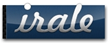 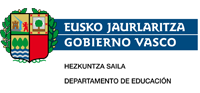 R900 ikastarorako egitasmo-txostenaJarraibideak eta oharrakTxosten honen bidez, zure behin-behineko egitasmoaren azalpenaren berri izan nahi dugu.Egitasmoa ikastaroak irauten duen denboran garatu beharko duzu IRALEren irakastegian.Behin ikastaroa bukatuta, Berritzeguneetako aholkulari batek laguntza eskainiko dizu proiektua zure ikastetxean inplementatzeko.Txostena betetzeko zalantzarik izanez gero, deitu IRALEren irakastegietako batera.Araba: 945274400 Bizkaia: 944280104 / 944129646 Gipuzkoa: 943404610 / 943120100Txostena bete ondoren, bidali e-posta bidez dagokizun hezkuntza ordezkaritzara.Araba: huisarep3@euskadi.eus Bizkaia: huisb130@euskadi.eus Gipuzkoa: huisg006@euskadi.eusESKATZAILEAREN DATUAK Deiturak                                                          Izena                                                   NANIkastetxeaTelefonoa(k)                                                                  Posta elektronikoa(EGILE BAT BAINO GEHIAGO IZANEZ GERO)2. EGILEA Deiturak                                                          Izena                                                   NANIkastetxeaTelefonoa(k)                                                                  Posta elektronikoa3. EGILEA Deiturak                                                          Izena                                                   NANIkastetxeaTelefonoa(k)                                                                  Posta elektronikoaEGITASMOAREN EZAUGARRIAKEgitasmoaren kokapenaIkastetxeko zein etapa, ziklo, mailatan… kokatuko duzu proiektua?EGITASMOAREN DESKRIPZIOAEgitasmoaren azalpen laburra:EGITASMOAREN APLIKAGARRITASUNA ETA INPLEMENTAZIOAIkastetxearen ezaugarriak: hizkuntza-eredua eta euskal kulturarekiko ezagutza eta atxikimenduaEgitasmoa inplementatzeko modua: bakarrik, mintegikideekin batera, ikastetxeko beste eragile batzuekin batera, auzoko edo herriko eragileekin batera…Egitasmoak ahozkoaren zer alderdi landuko duen: markatu zure aukera(k) edo adierazi beste bat azken laukianEgitasmoaren izenaEgitasmoaren izenaEgitasmo-aukerak (markatu zure aukera edo adierazi beste bat azken laukian)Egitasmo-aukerak (markatu zure aukera edo adierazi beste bat azken laukian)Ikasgai batean ahozko komunikazioari dagokion gaia edo proiektua.Ikasgelako lan-dinamikan ahozko komunikazioa zehar-lerro gisa lantzeko proiektua.Tutoretza-saioetan ahozko komunikazioa zehar-lerro gisa lantzeko proiektua.Ikasturteko data edo garai jakin batean ahozko komunikazioari lotutako proiektua.Ikastetxearen proiektu iraunkorretan (Hezkuntza Proiektua, Hizkuntza Proiektua, Hezkidetza Proiektua…) ahozko komunikazioa zehar-lerro gisa lantzeko proiektua.Zer egingo denZertarako (zer helburu bete nahi duen)Nola (metodologia)Zer baliabide digital erabiliko denIkasleen ahozko adierazkortasuna ElkarrekintzaEuskararekiko motibazioa, atxikimendua eta erabilera